ПРАВИТЕЛЬСТВО РЕСПУБЛИКИ САХА (ЯКУТИЯ)РАСПОРЯЖЕНИЕот 10 июня 2021 г. N 536-рО ПРОГРАММЕ РЕСПУБЛИКИ САХА (ЯКУТИЯ)"СОПРОВОЖДЕНИЕ ИНВАЛИДОВ МОЛОДОГО ВОЗРАСТАПРИ ПОЛУЧЕНИИ ИМИ ПРОФЕССИОНАЛЬНОГО ОБРАЗОВАНИЯИ ПРИ СОДЕЙСТВИИ В ПОСЛЕДУЮЩЕМ ТРУДОУСТРОЙСТВЕНА 2021 - 2023 ГОДЫ"В соответствии с пунктом 12 Плана мероприятий по реализации в субъектах Российской Федерации программ сопровождения инвалидов молодого возраста при получении ими профессионального образования и содействия в последующем трудоустройстве на 2016 - 2020 годы, утвержденного распоряжением Правительства Российской Федерации от 16 июля 2016 г. N 1507-р:1. Утвердить прилагаемую программу Республики Саха (Якутия) "Сопровождение инвалидов молодого возраста при получении ими профессионального образования и содействие в последующем трудоустройстве на 2021 - 2023 годы" согласно приложению N 1 к настоящему распоряжению.2. Утвердить регламент межведомственного взаимодействия по организации профориентационной работы с инвалидами молодого возраста и лицами с ограниченными возможностями здоровья по содействию их трудоустройству согласно приложению N 2 к настоящему распоряжению.3. Определить Министерство образования и науки Республики Саха (Якутия) координатором реализации мероприятий программы Республики Саха (Якутия) "Сопровождение инвалидов молодого возраста при получении ими профессионального образования и содействие в последующем трудоустройстве на 2021 - 2023 годы".4. Признать утратившим силу распоряжение Правительства Республики Саха (Якутия) от 6 июля 2018 г. N 793-р "О программе Республики Саха (Якутия) "Сопровождение инвалидов молодого возраста при получении ими профессионального образования и при содействии в последующем трудоустройстве на 2018 - 2020 годы".5. Контроль исполнения настоящего распоряжения возложить на заместителя Председателя Правительства Республики Саха (Якутия) Местникова С.В.Председатель ПравительстваРеспублики Саха (Якутия)А.ТАРАСЕНКОПриложение N 1Утвержденараспоряжением ПравительстваРеспублики Саха (Якутия)от 10 июня 2021 г. N 536-рПРОГРАММАРЕСПУБЛИКИ САХА (ЯКУТИЯ) "СОПРОВОЖДЕНИЕ ИНВАЛИДОВ МОЛОДОГОВОЗРАСТА ПРИ ПОЛУЧЕНИИ ИМИ ПРОФЕССИОНАЛЬНОГО ОБРАЗОВАНИЯИ ПРИ СОДЕЙСТВИИ В ПОСЛЕДУЮЩЕМ ТРУДОУСТРОЙСТВЕНА 2021 - 2023 ГОДЫ"ПАСПОРТпрограммы Республики Саха (Якутия) "Сопровождение инвалидовмолодого возраста при получении ими профессиональногообразования и при содействии в последующемтрудоустройстве на 2021 - 2023 годы"1. Общая характеристика сферы реализации программыПо данным Территориального органа Федеральной службы государственной статистики по Республике Саха (Якутия) численность населения Республики Саха (Якутия) по состоянию на 1 декабря 2020 года составила 971,9 тыс. человек.Численность рабочей силы составила 503,3 тыс. человек, из них численность занятого населения - 466,6 тыс. человек, численность незанятых - 36,7 тыс. человек. По сравнению с 2020 годом численность населения в трудоспособном возрасте увеличилась на 0,4 процента (на 1 января 2020 года - 501,4 тыс. человек).По данным Пенсионного фонда Российской Федерации по состоянию на 1 января 2021 года численность инвалидов, проживающих в Республике Саха (Якутия), составила 50,1 тыс. человек. Численность инвалидов в трудоспособном возрасте составила 21,2 тыс. человек, из них 5,9 тыс. человек осуществляют трудовую деятельность, что составляет 27,9 процента от числа инвалидов в трудоспособном возрасте.Численность инвалидов молодого возраста <*> от 18 до 44 лет составила 10,1 тыс. человек, из них осуществляют трудовую деятельность 2,8 тыс. человек, что составляет 27,8 процента.--------------------------------<*> Под понятием "инвалид молодого возраста" понимается "инвалид в возрасте от 18 до 44 лет" согласно классификации Всемирной организации здравоохранения.В 2020 году в органы службы занятости населения Республики Саха (Якутия) за содействием в поиске подходящей работы обратилось 1,4 тыс. инвалидов, при содействии службы занятости трудоустроено 323 человек (2019 г. - 635 человек). По итогам 2020 года доля трудоустроенных инвалидов в общей численности инвалидов, обратившихся в органы службы занятости населения в целях поиска подходящей работы, составила 23,1 процента.По состоянию на 1 января 2021 года в органы службы занятости населения за содействием в поиске подходящей работы обратилось 946 инвалидов молодого возраста, что на 44,9 процента ниже аналогичного показателя 2020 года (868 человек). Трудоустроено 217 инвалидов молодого возраста, что в 1,6 раза превышает аналогичный показатель 2019 года (392 человек). Приступили к профессиональному обучению 41 инвалид молодого возраста. Доля трудоустроенных инвалидов молодого возраста общей численности инвалидов, обратившихся в органы службы занятости населения, составила 15,5 процента.Динамика численности инвалидов, обратившихся в службу занятости населения в целях поиска подходящей работы, представлена в таблицах:Таблица 1Особое внимание службой занятости населения уделяется выпускникам образовательных организаций из числа инвалидов (далее - выпускники-инвалиды).В 2020 году количество выпускников-инвалидов и лиц с ограниченными возможностями здоровья, обучившихся за счет средств федерального бюджета и государственного бюджета Республики Саха (Якутия), по состоянию на 1 декабря 2020 года составило 122 человека (в 2019 году - 103 человека).Из них специалисты с высшим образованием - 24 человека, специалисты со средним профессиональным образованием - 98 человек. Общая занятость выпускников составила 86,9% (2019 г.: ВО - 33 человека; СПО - 70 человек; 95,1 процента).Доля трудоустроенных инвалидов молодого возраста, нашедших работу после получения образования по образовательным программам высшего образования, - 66,7 процента, из них по специальности - 93,7 процента.Доля занятых инвалидов молодого возраста, нашедших работу после получения образования по образовательным программам среднего профессионального образования, - 41,8 процента, из них по специальности - 78 процентов.41 молодой инвалид прошел профессиональное обучение.Одним из основных факторов, сдерживающих трудоустройство инвалидов молодого возраста, является несоответствие между требованиями работодателей к уровню квалификации кандидатов в заявленных вакансиях на квотируемые рабочие места для приема на работу инвалидов и уровнем квалификации инвалидов молодого возраста, состоящих на учете в органах службы занятости населения республики. Данное несоответствие осложняет процесс подбора подходящей работы для инвалидов молодого возраста, имеющих образование и незначительный опыт работы, и затрудняет реализацию их права на труд.Для решения обозначенных проблем необходимо создание условий для адаптации инвалидов молодого возраста на квалифицированных рабочих местах.Одним из инструментов адаптации инвалидов молодого возраста является институт наставничества, подразумевающий назначение опытного работника организации ответственным за профессиональную и должностную адаптацию инвалида молодого возраста в целях правильного применения на практике имеющихся у инвалидов молодого возраста знаний и навыков, внушения уверенности в правильности принимаемых решений и общей моральной поддержки работников - инвалидов молодого возраста.Институт наставничества будет способствовать воспитанию работодателем грамотного специалиста и становлению инвалида молодого возраста как полноценного члена трудового коллектива.Реализация программы позволит снизить количество незанятых инвалидов молодого возраста и будет способствовать их вовлечению в профессиональную, трудовую и общественную деятельность.Программа имеет социальную направленность, проявляющуюся в содействии трудоустройству инвалидов молодого возраста как представителей отдельных социально-демографических групп населения, и позволит обеспечить их конкурентоспособность на рынке труда.Будет организовано взаимодействие органов службы занятости с муниципальными органами управления образования при реализации планов мероприятий, направленных на решение вопросов занятости выпускников из числа инвалидов, разработанных образовательными организациями высшего и среднего образования в целях реализации мероприятий, направленных на сопровождение инвалидов молодого возраста при трудоустройстве.Результаты реализации мероприятий программы окажут положительное влияние на рост уровня занятости инвалидов молодого возраста, снижение напряженности на рынке труда республики среди инвалидов.Программа направлена на социальную интеграцию инвалидов молодого возраста в общество посредством вовлечения их в профессионально-трудовую деятельность, выработки мотивации на трудоустройство и оказания сопровождения при содействии в трудоустройстве.2. Цель, задачи и целевые показатели (индикаторы) программыОсновной целью настоящей программы является сопровождение в 2021 - 2023 годах инвалидов молодого возраста при трудоустройстве, в том числе при получении ими профессионального образования, в рамках мероприятий, предусмотренных подпрограммой "Повышение занятости инвалидов" государственной программы Республики Саха (Якутия) "Содействие занятости населения Республики Саха (Якутия) на 2020 - 2024 годы", утвержденной постановлением Правительства Республики Саха (Якутия) от 15 сентября 2021 г. N 348.(в ред. распоряжения Правительства РС(Я) от 05.09.2022 N 844-р)Для достижения указанной цели предусматривается решение следующих задач:1) осуществление информационного обеспечения в сфере сопровождаемого содействия занятости инвалидов молодого возраста;2) повышение уровня конкурентоспособности на рынке труда и сохранение мотивации к трудовой деятельности инвалидов молодого возраста;3) определение мероприятий по организации сопровождаемого содействия занятости инвалида молодого возраста с учетом рекомендуемых в индивидуальной программе реабилитации или абилитации показанных (противопоказанных) видов трудовой деятельности;4) проведение мероприятий по профессиональному обучению и дополнительному профессиональному образованию инвалидов молодого возраста, являющихся безработными;5) содействие работодателям в заполнении свободных рабочих мест (вакантных должностей), созданных (выделенных) в счет установленной квоты для приема на работу инвалидов.Основные показатели эффективности и результативности Программы приведены в приложениях N 2 и 3 к настоящей Программе.Для достижения цели, решения задач Программы предусматриваются мероприятия по сопровождению инвалидов молодого возраста при получении ими профессионального образования и при содействии в последующем трудоустройстве. Перечень данных мероприятий приведен в приложении N 1 к настоящей Программе.Методика расчета показателей эффективности и результативности региональной программы:1. Значение показателя эффективности и результативности Программы (далее - показатель), предусмотренного строкой 1 графы 4 приложения N 2 рассчитывается от общей численности инвалидов трудоспособного возраста в Республике Саха (Якутия).2. Значения показателей, предусмотренных строками 2 - 3 графы 4 приложения N 2 рассчитываются от числа выпускников текущего года, являющихся инвалидами молодого возраста.3. Значения показателей, предусмотренных строками 4 - 5 графы 4 приложения N 2 рассчитываются от числа выпускников текущего года, являющихся инвалидами молодого возраста, с накопительным итогом, включая выпускников-инвалидов, количество которых использовалось при расчете значений показателей, предусмотренных соответствующими строками 2 - 3 графы 4.4. Значения показателей, предусмотренных строками 6 - 7 графы 4 приложения N 2 рассчитываются от числа выпускников 2019 года и последующих годов (до отчетного периода включительно), являющихся инвалидами молодого возраста (раздельно по годам выпуска). Расчет осуществляется с накопительным итогом, включая выпускников-инвалидов, количество которых использовалось при расчете значений показателей, предусмотренных соответствующими строками 4 - 5 графы 4 приложения N 2 к настоящей программе.5. Значения показателей, предусмотренных строками 8 - 9 графы 4 приложения N 2 к настоящей программе рассчитываются от числа выпускников 2019 года и последующих годов (до отчетного периода включительно), являющихся инвалидами молодого возраста (раздельно по годам выпуска).6. При расчете показателей, предусмотренных строками 1 - 7 графы 4 приложения N 2 к настоящей программе, учитывается число выпускников, являющихся инвалидами молодого возраста, проработавших не менее 1 месяца в квартале или 2 месяцев в полугодии, или 3 месяцев в течение 3 кварталов, или 4 месяцев в году.7. Значения показателей, предусмотренных строками 2 - 7 граф с 4 по 14 приложения N 2 к настоящей программе, рассчитываются от числа занятых инвалидов молодого возраста, количество которых использовалось при расчете значений показателей, предусмотренных соответствующими строками 2 - 7 графы 4 приложения N 2 к настоящей программе.8. Значения показателей, предусмотренных строками 10 - 11 графы 4 приложения N 2 к настоящей программе, указываются из числа выпускников, являющихся инвалидами молодого возраста раздельно по годам выпуска, начиная с 2019 года до отчетного периода включительно.9. Значения показателей, предусмотренных строкой 1 граф с 3 по 8 приложения N 3 к настоящей программе, рассчитываются от общей численности инвалидов соответствующего возраста в Республике Саха (Якутия).10. Значения показателей, предусмотренных строкой 2 граф с 3 по 8 приложения N 3 к настоящей программе, рассчитываются от общей численности инвалидов соответствующего возраста в Республике Саха (Якутия).11. Значения показателей, предусмотренных строкой 3 граф с 3 по 8 приложения N 3 к настоящей программе, рассчитываются от числа принятых на обучение в соответствующем году.12. Значения показателей, предусмотренных строками 1 - 2 граф с 3 по 8 приложения N 3 к настоящей программе, рассчитываются на основе статистических данных Территориального органа Федеральной службы государственной статистики по Республике Саха (Якутия).3. Сроки и этапы реализации программыСроки реализации программы - 2021 - 2023 годы.4. Финансовое обеспечение реализации программыФинансовое обеспечение реализации Программы.Общий объем финансовых средств составляет 11 957,97 тыс. руб., в т.ч.:8 530,07 тыс. руб. по подпрограмме "Повышение занятости инвалидов" государственной программы Республики Саха (Якутия) "Содействие занятости населения в Республике Саха (Якутия) на 2020 - 2024 годы", утвержденной постановлением Правительства Республики Саха (Якутия) от 15 сентября 2021 г. N 348, в т.ч.:(в ред. распоряжения Правительства РС(Я) от 05.09.2022 N 844-р)2021 год - 2 871,92 тыс. руб.,2022 год - 3 019,82 тыс. руб.,2023 год - 2 638,33 тыс. руб.3 427,90 тыс. руб. по подпрограмме "Профессиональное образование" государственной программы Республики Саха (Якутия) "Развитие образования Республики Саха (Якутия) на 2020 - 2024 годы и на плановый период до 2026 года", утвержденной постановлением Правительства Республики Саха (Якутия) от 15 сентября 2021 г. N 353", в т.ч.:(в ред. распоряжения Правительства РС(Я) от 05.09.2022 N 844-р)2021 год - 1 343,90 тыс. руб.,2022 год - 1 042,00 тыс. руб.,2023 год - 1 042,00 тыс. руб.5. Управление реализацией Программыи контроль за ходом ее исполненияУполномоченным исполнительным органом государственной власти Республики Саха (Якутия), ответственным за реализацию мероприятий Программы, является Министерство образования и науки Республики Саха (Якутия) (далее - Минобрнауки РС(Я)).Соисполнителями Программы являются Министерство труда и социального развития Республики Саха (Якутия), Государственный комитет Республики Саха (Якутия) по занятости населения, организации высшего образования федерального подчинения, участвующие в реализации мероприятий Программы.В период прохождения инвалидами молодого возраста профессионального обучения осуществляются мероприятия по созданию условий для получения ими профессии (специальности) в соответствии с рекомендациями ИПРА инвалида, создаются условия доступности объектов профессионального обучения, проводятся мероприятия по профессиональной ориентации и адаптации при выходе на рынок труда, осуществляется информационное сопровождение, позволяющее выбрать место работы.К участию в реализации Программы привлекаются исполнительные органы государственной власти Республики Саха (Якутия), органы местного самоуправления муниципальных образований Республики Саха (Якутия), общественные организации, государственное казенное учреждение Республики Саха (Якутия) "Центр занятости населения Республики Саха (Якутия)", профессиональные образовательные организации, работодатели и другие заинтересованные органы и организации.Контроль за выполнением мероприятий Программы осуществляется Минобрнауки РС(Я).Соисполнители программы по итогам полугодия до 20 июля и по итогам года до 1 февраля, следующего за отчетным годом, представляют в Минобрнауки РС(Я) информацию о реализации программных мероприятий с учетом основных показателей эффективности и результативности Программы.Минобрнауки РС(Я) осуществляет мониторинг и контроль за ходом выполнения Программы, организацию выполнения мероприятий Программы; подготовку предложений по корректировке Программы и механизма ее реализации, контроль за эффективным и целевым использованием средств, выделяемых на реализацию Программы, с целью своевременного выполнения в полном объеме мероприятий Программы; запрашивает у соисполнителей Программы сведения, необходимые для мониторинга, оценки эффективности и подготовки отчетности о реализации Программы.Соисполнители Программы осуществляют текущее управление реализацией Программы в части своей компетенции, участвуют в подготовке и реализации мероприятий Программы, принимают меры по эффективному выполнению соответствующих мероприятий, представляют Госкомитету отчеты о ходе реализации Программы.Ответственность за своевременное, качественное исполнение мероприятий по реализации Программы, целевое, эффективное использование денежных средств, выделяемых на ее реализацию, несут ответственный исполнитель, соисполнители Программы.Минобрнауки РС(Я) представляет в Министерство труда и социальной защиты Российской Федерации, а также в Министерство просвещения Российской Федерации ежегодно до 1 марта и до 1 сентября отчет Республики Саха (Якутия), включающий:1) информацию об исполнении мероприятий Программы с указанием сведений о выполнении мероприятий, включающих в себя количественно-качественные показатели (индикаторы) (при их наличии) и описания выполнения мероприятий;2) отчет об осуществлении расходов с указанием мероприятий и источников их финансирования, указанных в приложении N 1 к настоящей Программе;3) отчет о достижении значений целевых показателей (индикаторов) Программы, определенных в приложениях N 2 и 3 к настоящей Программе.6. Эффективность и результативность реализации ПрограммыВажным аспектом успешной реализации Программы является управление рисками в целях минимизации их влияния на достижение цели Программы. Обеспечение эффективного управления Программы входит в компетенцию ответственного исполнителя.На решение задач Программы и достижение установленной цели могут оказать влияние следующие факторы:макроэкономические риски, связанные с неустойчивостью макроэкономических параметров (инфляция, темпы экономического роста, уровень платежеспособности предприятий и формирование бюджетных доходов, уровень доходов населения, иные возможные риски);риски, связанные с изменениями законодательства, проявляющиеся в вероятности изменения действующих норм, оказывающих существенное влияние на развитие ситуации, во вступлении в силу новых нормативных правовых актов, и невозможности выполнения в связи с этим в полном объеме установленных обязательств;организационные риски, связанные с возможной неэффективной организацией выполнения конкретных мероприятий Программы;риски, связанные с отсутствием инвалидов молодого возраста, проживающих в Республике Саха (Якутия), желающих воспользоваться сопровождением при трудоустройстве;риски, связанные с возможным проявлением форс-мажорных ситуаций, возникновением опасных и неблагоприятных процессов и явлений общественного и природно-климатического характера, требующие дополнительной консолидации ресурсов и разработки дополнительных мероприятий для обеспечения выполнения поставленных задач, предотвращения негативных явлений социально-экономического и демографического развития территорий республики.К мерам государственного регулирования и управления рисками, способным минимизировать последствия неблагоприятных явлений и процессов, относятся:создание эффективной системы организации контроля за исполнением Программы;проведение проверок исполнения мероприятий Программы;проведение мониторинга реализации мероприятий Программы в целях разработки и реализации мер, направленных на предотвращение последствий и минимизацию рисков;разработка предложений по совершенствованию правовых актов, обеспечивающих реализацию Программы в полном объеме с достижением запланированных целевых показателей (индикаторов).Для управления рисками предусматриваются мероприятия, направленные на их снижение:проведение информационно-разъяснительной работы с работодателями о возможности участия в Программе;информирование инвалидов молодого возраста, проживающих в республике, о возможности участия в Программе;распространение информации о ходе реализации Программы, включая размещение информации в информационно-телекоммуникационной сети "Интернет", средствах массовой информации, интервью для телерадиокомпаний республики;мониторинг трудоустройства инвалидов молодого возраста.Расчет эффективности по каждому целевому показателю (индикатору) Программы проводится путем сопоставления значений целевых показателей (индикаторов), запланированных в Программе, с достигнутыми результатами.Программа считается эффективной, если достижение значений целевых показателей (индикаторов) Программы составило от 80,0 до 100,0 процентов, недостаточно эффективной - при достижении значений целевых показателей (индикаторов) Программы менее 80,0 процентов.Приложение N 1к программе Республики Саха (Якутия)"Сопровождение инвалидов молодого возрастапри получении ими профессиональногообразования и при содействии в последующемтрудоустройстве на 2021 - 2023 годы"ПЕРЕЧЕНЬПРОГРАММНЫХ МЕРОПРИЯТИЙ ПО СОПРОВОЖДЕНИЮ ИНВАЛИДОВ МОЛОДОГОВОЗРАСТА ПРИ ПОЛУЧЕНИИ ИМИ ПРОФЕССИОНАЛЬНОГО ОБРАЗОВАНИЯИ СОДЕЙСТВИЮ В ПОСЛЕДУЮЩЕМ ТРУДОУСТРОЙСТВЕВ РЕСПУБЛИКЕ САХА (ЯКУТИЯ) НА 2021 - 2023 ГОДЫПриложение N 2к программе Республики Саха (Якутия)"Сопровождение инвалидов молодого возрастапри получении ими профессиональногообразования и при содействии в последующемтрудоустройстве на 2021 - 2023 годы"СВЕДЕНИЯО ЦЕЛЕВЫХ ПОКАЗАТЕЛЯХ (ИНДИКАТОРАХ) ЭФФЕКТИВНОСТИИ РЕЗУЛЬТАТИВНОСТИ РЕГИОНАЛЬНОЙ ПРОГРАММЫ,КАСАЮЩИХСЯ ТРУДОУСТРОЙСТВА НА 2021 - 2023 ГОДЫПриложение N 3к программе Республики Саха (Якутия)"Сопровождение инвалидов молодого возрастапри получении ими профессиональногообразования и при содействии в последующемтрудоустройстве на 2021 - 2023 годы"СВЕДЕНИЯО ЦЕЛЕВЫХ ПОКАЗАТЕЛЯХ (ИНДИКАТОРАХ) ЭФФЕКТИВНОСТИИ РЕЗУЛЬТАТИВНОСТИ РЕГИОНАЛЬНОЙ ПРОГРАММЫ, КАСАЮЩИХСЯОБРАЗОВАНИЯ НА 2021 - 2023 ГОДЫПриложение N 2Утвержденраспоряжением ПравительстваРеспублики Саха (Якутия)от 10 июня 2021 г. N 536-рРЕГЛАМЕНТМЕЖВЕДОМСТВЕННОГО ВЗАИМОДЕЙСТВИЯ ПО ОРГАНИЗАЦИИПРОФОРИЕНТАЦИОННОЙ РАБОТЫ С ИНВАЛИДАМИ МОЛОДОГО ВОЗРАСТАИ ЛИЦАМИ С ОГРАНИЧЕННЫМИ ВОЗМОЖНОСТЯМИ ЗДОРОВЬЯПО СОДЕЙСТВИЮ ИХ ТРУДОУСТРОЙСТВУ1. Общие положения1.1. Настоящий регламент разработан в целях реализации пункта 2 Межведомственного комплексного плана мероприятий по вопросу развития системы профессиональной ориентации инвалидов и лиц с ограниченными возможностями здоровья на 2016 - 2020 годы, утвержденного Министерством образования и науки Российской Федерации и Министерством труда и социальной защиты Российской Федерации 1 февраля 2016 г., Плана мероприятий по реализации в субъектах Российской Федерации программ сопровождения инвалидов молодого возраста при получении ими профессионального образования и содействия в последующем трудоустройстве на 2016 - 2020 годы, утвержденного распоряжением Правительства Российской Федерации от 16 июля 2016 г. N 1507-р, а также во исполнение пункта 23 главы VII Типовой программы сопровождения инвалидов молодого возраста при получении ими профессионального образования и содействия в последующем трудоустройстве, утвержденной совместным приказом Минтруда России, Минпросвещения России и Минобрнауки России от 14 декабря 2018 г. N 804н/299/1154, и регулирует отношения, связанные с межведомственным взаимодействием, возникшим в целях организации получения обучающимися/абитуриентами/лицами из числа инвалидов молодого возраста и граждан с ограниченными возможностями здоровья (далее - ОВЗ) профессионально ориентированного образования, направленного на подготовку к самостоятельному жизненному выбору и началу профессиональной деятельности, оказание помощи лицам указанной категории в профориентации, получении профессии и социальной адаптации для содействия их трудоустройству.1.2. Участниками межведомственного взаимодействия являются:1) исполнительные органы государственной власти Республики Саха (Якутия);2) органы местного самоуправления муниципальных образований Республики Саха (Якутия);3) государственное казенное учреждение Республики Саха (Якутия) "Центр занятости населения Республики Саха (Якутия)";4) организации, осуществляющие образовательную деятельность по образовательным программам среднего профессионального и высшего образования, а также профессионального обучения;5) базовые профессиональные образовательные организации Республики Саха (Якутия) (далее - БПОО);(пп. 5 введен распоряжением Правительства РС(Я) от 05.09.2022 N 844-р)6) ресурсный учебно-методический центр среднего профессионального образования (по согласованию) (далее - РУМЦ СПО).(пп. 6 введен распоряжением Правительства РС(Я) от 05.09.2022 N 844-р)2. Формы межведомственного взаимодействия2.1. Межведомственное взаимодействие осуществляется в следующих формах:1) обмен документами и (или) информацией, необходимыми для организации и координации межведомственного взаимодействия, который осуществляется между участниками с использованием системы электронного документооборота или путем направления запросов на бумажных носителях или в форме электронного документа на адрес электронной почты;2) планирование и осуществление совместных действий (мероприятий) при реализации мероприятий по организации профориентационной работы с инвалидами молодого возраста и лицами с ОВЗ и по содействию их трудоустройству;3) оказание необходимой помощи по вопросам, возникающим в процессе межведомственного взаимодействия;4) заключение соглашений (договоров) о взаимодействии (сотрудничестве) между участниками межведомственного взаимодействия в целях организации профориентационной работы с инвалидами молодого возраста и лицами с ОВЗ и по содействию их трудоустройству.2.2. Соглашениями (договорами) о взаимодействии (сотрудничестве) определяются организационно-технические условия межведомственного взаимодействия его участников.2.3. В целях осуществления согласованных действий, оказания помощи по вопросам, возникающим в процессе межведомственного взаимодействия, планирования совместной деятельности и обмена опытом создаются комиссии, советы и рабочие группы. Участники межведомственного взаимодействия направляют для участия в работе указанных органов своих представителей.2.4. Участники межведомственного взаимодействия в рамках своей компетенции предоставляют информацию о реализованных/реализуемых мерах по профессиональной ориентации и по содействию трудоустройству конкретного инвалида молодого возраста и лица с ОВЗ по письменному запросу одного из участников межведомственного взаимодействия (далее - межведомственный запрос).В случае если межведомственный запрос о предоставлении информации не может быть выполнен запрашиваемым участником межведомственного взаимодействия, он уведомляет об этом запрашивающий орган в течение 3 рабочих дней со дня получения межведомственного запроса с указанием причины невыполнения запроса.Срок подготовки и направления ответа на межведомственный запрос не должен превышать 5 рабочих дней со дня поступления межведомственного запроса к участнику межведомственного взаимодействия.3. Виды деятельности, осуществляемые участникамимежведомственного взаимодействия3. С целью обеспечения синхронности деятельности всех участников межведомственного взаимодействия в вопросах содействия трудоустройству инвалидов молодого возраста и лиц с ОВЗ целесообразно создание координационных советов межведомственного и межуровневого взаимодействия.3.1. Министерство образования и науки Республики Саха (Якутия):инициирует создание (при отсутствии) и регламентацию детальности координационных советов межведомственного и межуровневого взаимодействия / комиссий (рабочих групп) по тематическим направлениям работы;определяет порядок контроля за процессом создания доступной архитектурной образовательной среды для инвалидов молодого возраста в образовательных организациях;осуществляет мониторинг образовательной потребности обучающихся образовательных организаций, имеющих инвалидность и ОВЗ;формирует базу данных инвалидов, обучающихся в образовательных организациях, нуждающихся в получении профессионального образования;формирует базу данных инвалидов, получающих профессиональное образование в образовательных организациях;проводит информационно-разъяснительную работу по вопросам получения инвалидами и лицами с ОВЗ среднего профессионального образования;разрабатывает и внедряет современное научно-методическое обеспечение организации профориентации инвалидов и лиц с ОВЗ, обучающихся в образовательных организациях, с учетом особенностей психофизического развития и индивидуальных возможностей;организует и участвует в комиссиях, рабочих совещаниях, координационных советах, круглых столах по улучшению профессиональной ориентации, профессионального образования и последующего трудоустройства инвалидов и лиц с ОВЗ;взаимодействует с БПОО, РУМЦ СПО по вопросам профессиональной ориентации, трудоустройства выпускников из числа инвалидов, включая организацию сопровождения при содействии их занятости.(абзац введен распоряжением Правительства РС(Я) от 05.09.2022 N 844-р)3.2. Органы местного самоуправления:осуществляют координацию работы муниципального образования (городского округа) в области профессиональной ориентации инвалидов молодого возраста и лиц с ОВЗ;обеспечивают реализацию мероприятий региональной программы (плана мероприятий) по профессиональной ориентации инвалидов молодого возраста и лиц с ОВЗ и по содействию их трудоустройству.3.3. Государственное казенное учреждение Республики Саха (Якутия) "Центр занятости населения Республики Саха (Якутия)":информирует и консультирует граждан, обратившихся в службу занятости населения в целях выбора (смены) сферы деятельности, трудоустройства, прохождения профессионального обучения и получения дополнительного профессионального образования;осуществляет профессиональное консультирование с учетом данных анализа состояния рынка труда соответствующих муниципальных образований Республики Саха (Якутия), в том числе сведений о заявленной работодателями потребности в работниках, а также перечня приоритетных профессий (специальностей);осуществляет подготовку и выдачу гражданину рекомендаций, содержащих перечень видов профессиональной деятельности, занятости и компетенций, позволяющих вести профессиональную деятельность в определенной сфере и (или) выполнять работу по конкретным профессиям, специальностям;оказывает психологическую поддержку безработным гражданам;направляет на профессиональное обучение и дополнительное профессиональное образование безработных граждан, включая обучение в другой местности.3.4. Общеобразовательные организации (общеобразовательные организации, отдельные образовательные организации):обеспечивают профориентационную направленность учебных программ, пособий и учебно-воспитательного процесса в целом, участие в этой работе педагогических коллективов, родительской общественности, специалистов соответствующих организаций;проводят системную, квалифицированную и комплексную профориентационную работу;формируют у обучающихся мотивированный и информированный подход к выбору профессии, учитывающий их интересы, состояние здоровья, личностные особенности и потребности региона в кадрах;привлекают обучающихся во внеучебное время к техническому и художественному творчеству, повышают его роль в выборе профессии;организуют профессиональное просвещение и консультирование обучающихся, формируют у них профессиональные намерения на основе комплексного изучения личности с учетом их индивидуальных психофизиологических особенностей, состояния здоровья, а также потребностей региона в кадрах, в том числе при участии профессиональных образовательных организаций и образовательных организаций высшего образования;реализуют дифференцированный подход в обучении обучающихся с учетом их особых образовательных потребностей для раскрытия их индивидуальных интересов, способностей и склонностей при профессиональном самоопределении;используют возможности психологических служб, организуемых в образовательных организациях, для организации и проведения профориентационной работы;с БПОО, РУМЦ по вопросам организации профориентационных мероприятий.(абзац введен распоряжением Правительства РС(Я) от 05.09.2022 N 844-р)3.5. Профессиональные образовательные организации, образовательные организации высшего образования:осуществляют мониторинг готовности обучающихся последних курсов из числа инвалидов молодого возраста и лиц с ОВЗ к трудоустройству или дальнейшему получению образования;участвуют в организации профориентационных мероприятий различных форматов и направленностей, в том числе направленных на профессиональное просвещение и консультирование обучающихся, с целью формирования у них профессиональных намерений и мотивации к получению профессионального образования с учетом их индивидуальных психофизиологических особенностей, состояния здоровья, а также потребностей региона в кадрах в рамках взаимодействия с общеобразовательными организациями;взаимодействуют с государственными центрами занятости населения, некоммерческими организациями, общественными организациями инвалидов, предприятиями и организациями по вопросам содействия трудоустройству выпускников из числа инвалидов молодого возраста и лиц с ОВЗ;осуществляют работу по профессиональной ориентации с инвалидами молодого возраста и лицами с ОВЗ по следующим направлениям:- участвуют в разработке региональных программ профессиональной ориентации, содействия занятости инвалидов молодого возраста и лиц с ОВЗ;- профессиональные образовательные организации организовывают работу по вовлечению обучающихся образовательных организаций к участию в конкурсах, в том числе в конкурсе профессионального мастерства "Абилимпикс";- организовывают и проводят повышение квалификации для специалистов профессиональных образовательных организаций и образовательных организаций высшего образования, ответственных за профориентационную работу с инвалидами молодого возраста и лицами с ОВЗ;- организовывают прием инвалидов на подготовительные отделения федеральных государственных образовательных организаций высшего образования для обучения за счет бюджетных ассигнований федерального бюджета;- формируют базу презентационных материалов о профессиях, доступных для инвалидов и лиц с ОВЗ с учетом особенностей нозологических групп;- проводят профориентационную работу с обучающимися общеобразовательных организаций, с абитуриентами из числа инвалидов и лиц с ОВЗ, в том числе с участием их родителей (законных представителей), способствующую их осознанному и адекватному профессиональному самоопределению;- проводят профориентационную работу со студентами из числа инвалидов и лиц с ОВЗ, способствующую формированию мотивации к трудоустройству по полученной специальности (профессии);- консультируют студентов из числа инвалидов молодого возраста и лиц с ОВЗ по вопросам их профессионального карьерного роста;- проводят профориентационную работу с инвалидами молодого возраста и лицами с ОВЗ, имеющими профессиональное образование, но желающими повысить квалификацию или пройти переподготовку, в том числе в связи с состоянием здоровья;- организовывают практики и стажировки студентов из числа инвалидов молодого возраста и лиц с ОВЗ на предприятиях и в организациях;- проводят совместно с работодателями мероприятия по вопросам трудоустройства выпускников из числа инвалидов молодого возраста и лиц с ОВЗ ("Дни открытых дверей", "Ярмарки вакансий" и др.);- разрабатывают и реализуют научно-образовательные программы, доступные для инвалидов молодого возраста и лиц с ОВЗ с учетом особенностей нозологических групп;взаимодействуют с БПОО, РУМЦ для организации, планирования и проведения профориентационной работы, а также содействия трудоустройству.(абзац введен распоряжением Правительства РС(Я) от 05.09.2022 N 844-р)3.6. Психологические службы в образовательных организациях, центры психолого-педагогической, медицинской и социальной помощи:оказывают помощь обучающимся из числа инвалидов молодого возраста и лиц с ОВЗ в профориентации, получении профессии и социальной адаптации (в пределах компетенции);содействуют формированию личностного и интеллектуального потенциала обучающихся из числа инвалидов и лиц с ОВЗ;создают психологические условия для наиболее полного развития творческих способностей, познавательной и нравственно-мотивационной сфер личности;оказывают помощь педагогическим коллективам образовательных организаций в разработке программ профессиональной ориентации обучающихся из числа инвалидов и лиц с ОВЗ.3.7. БПОО, обеспечивающие поддержку инклюзивного профессионального образования:осуществляют поддержку профессиональных образовательных организаций по вопросам осуществления профессиональной подготовки обучающихся с инвалидностью и ОВЗ;проводят профориентационную деятельность, консультации инвалидов и лиц с ОВЗ, их родителей (законных представителей) по вопросам получения среднего профессионального образования;разрабатывают адаптированные образовательные программы среднего профессионального образования и профессионального обучения;организуют сопровождение трудоустройства выпускников с инвалидностью;реализуют программы повышения квалификации педагогических работников профессиональных образовательных организаций;принимают участие в вебинарах и конференциях по вопросам деятельности профессиональных образовательных организаций, реализующих программы среднего профессионального образования и профессионального обучения для инвалидов и лиц с ОВЗ.(п. 3.7 введен распоряжением Правительства РС(Я) от 05.09.2022 N 844-р)3.8. РУМЦ СПО по обучению инвалидов и лиц с ОВЗ:осуществляет экспертно-консультационное сопровождение педагогических работников системы среднего профессионального образования по вопросам обучения инвалидов и лиц с ОВЗ;оказывает методическую и информационно-аналитическую поддержку деятельности образовательных организаций, реализующих программы среднего профессионального образования, профессионального обучения и дополнительного профессионального образования для инвалидов и лиц с ОВЗ.(п. 3.8 введен распоряжением Правительства РС(Я) от 05.09.2022 N 844-р)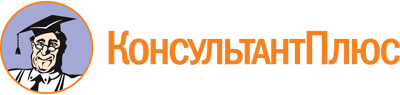 Распоряжение Правительства РС(Я) от 10.06.2021 N 536-р
(ред. от 05.09.2022)
"О программе Республики Саха (Якутия) "Сопровождение инвалидов молодого возраста при получении ими профессионального образования и при содействии в последующем трудоустройстве на 2021 - 2023 годы"
(вместе с "Регламентом межведомственного взаимодействия по организации профориентационной работы с инвалидами молодого возраста и лицами с ограниченными возможностями здоровья по содействию их трудоустройству")Документ предоставлен КонсультантПлюс

www.consultant.ru

Дата сохранения: 09.12.2022
 Список изменяющих документов(в ред. распоряжения Правительства РС(Я) от 05.09.2022 N 844-р)Список изменяющих документов(в ред. распоряжения Правительства РС(Я) от 05.09.2022 N 844-р)Наименование программыСопровождение инвалидов молодого возраста при получении ими профессионального образования и содействие в последующем трудоустройстве на 2021 - 2023 годы (далее - Программа)Ответственный исполнительМинистерство образования и науки Республики Саха (Якутия)Соисполнители программыМинистерство труда и социального развития Республики Саха (Якутия), Государственный комитет Республики Саха (Якутия) по занятости населения, образовательные организации высшего образования федерального подчинения, участвующие в реализации мероприятий программы (по согласованию)Участники программыИсполнительные органы государственной власти Республики Саха (Якутия), органы местного самоуправления муниципальных образований Республики Саха (Якутия) (по согласованию), государственное казенное учреждение Республики Саха (Якутия) "Центр занятости населения Республики Саха (Якутия)", общественные организации Республики Саха (Якутия) (по согласованию), работодатели и другие заинтересованные органы и организации (по согласованию)Цель программыСопровождение в 2021 - 2023 годах инвалидов молодого возраста при трудоустройстве, в том числе при получении ими профессионального образования, в рамках мероприятий, предусмотренных подпрограммой "Повышение занятости инвалидов" государственной программы Республики Саха (Якутия) "Содействие занятости населения Республики Саха (Якутия) на 2020 - 2024 годы", утвержденной постановлением Правительства Республики Саха (Якутия) от 15 сентября 2021 г. N 348.Сопровождение в 2021 - 2023 годах инвалидов молодого возраста в рамках мероприятий, предусмотренных подпрограммой "Профессиональное образование" государственной программы Республики Саха (Якутия) "Развитие образования Республики Саха (Якутия) на 2020 - 2024 годы и плановый период до 2026 года", утвержденной постановлением Правительства Республики Саха (Якутия) от 15 сентября 2021 г. N 353(в ред. распоряжения Правительства РС(Я) от 05.09.2022 N 844-р)(в ред. распоряжения Правительства РС(Я) от 05.09.2022 N 844-р)Задачи программы1. Осуществление информационного обеспечения в сфере сопровождаемого содействия занятости инвалидов молодого возраста.2. Повышение уровня конкурентоспособности на рынке труда и сохранение мотивации к трудовой деятельности инвалидов молодого возраста.3. Определение мероприятий по организации сопровождаемого содействия занятости инвалида молодого возраста с учетом рекомендуемых в индивидуальной программе реабилитации или абилитации показанных (противопоказанных) видов трудовой деятельности.4. Проведение мероприятий по профессиональному обучению и дополнительному профессиональному образованию инвалидов молодого возраста, являющихся безработными.5. Содействие работодателям в заполнении свободных рабочих мест (вакантных должностей), созданных (выделенных) в счет установленной квоты для приема на работу инвалидовЦелевые показатели (индикаторы) программыДоля работающих в отчетном периоде инвалидов в общей численности инвалидов трудоспособного возраста: 2021 год - 29%, 2022 год - 29,2%, 2023 год - 29,4%.Доля занятых инвалидов молодого возраста, нашедших работу в течение 3 месяцев после получения образования по образовательным программам высшего образования: 2021 год - 54,2%, 2022 год - 54,4%, 2023 год - 54,6%.Доля занятых инвалидов молодого возраста, нашедших работу в течение 3 месяцев после получения образования по образовательным программам среднего профессионального образования: 2021 год - 27,6%, 2022 год - 27,8%, 2023 год - 28%.Доля занятых инвалидов молодого возраста, нашедших работу в течение 6 месяцев после получения образования по образовательным программам высшего образования: 2021 год - 66,7%, 2022 год - 66,9%, 2023 год - 67,1%.Доля занятых инвалидов молодого возраста, нашедших работу в течение 6 месяцев после получения образования по образовательным программам среднего профессионального образования: 2021 год - 41,8%, 2022 год - 42%, 2023 год - 42,2%.Доля занятых инвалидов молодого возраста, нашедших работу по прошествии 6 месяцев и более после получения образования по образовательным программам высшего образования: 2021 год - 66,7%, 2022 год - 66,9%, 2023 год - 67,1%.Доля занятых инвалидов молодого возраста, нашедших работу по прошествии 6 месяцев и более после получения образования по образовательным программам среднего профессионального образования: 2021 год - 41,8%, 2022 год - 42%, 2023 год - 42,2%.Доля выпускников из числа инвалидов молодого возраста, продолживших дальнейшее обучение после получения высшего образования: 2021 год - 16,7%, 2022 год - 16,7%, 2023 год - 16,7%.Доля выпускников из числа инвалидов молодого возраста, продолживших дальнейшее обучение после получения среднего профессионального образования: 2021 год - 25,5%, 2022 год - 25,5%, 2023 год - 25,5%Сроки реализации программы2021 - 2023 годыОбъемы и источники финансирования программыОбщий объем финансовых средств составляет 16 697,07 руб., в т.ч.:8 530,07 тыс. руб. по подпрограмме "Повышение занятости инвалидов" государственной программы "Содействие занятости населения в Республике Саха (Якутия) на 2020 - 2024 годы", утвержденной Указом Главы Республики Саха (Якутия) от 10 декабря 2019 г. N 874, в т.ч.:2021 год - 2 871,92 тыс. руб.,2022 год - 3 019,82 тыс. руб.,2023 год - 2 638,33 тыс. руб.8 167,00 тыс. руб. по подпрограмме "Профессиональное образование" государственной программы Республики Саха (Якутия) "Развитие образования Республики Саха (Якутия) на 2020 - 2024 годы и на плановый период до 2026 года", утвержденной Указом Главы Республики Саха (Якутия) от 16 декабря 2019 г. N 900, в т.ч.:2021 год - 4 104,00 тыс. руб.,2022 год - 4 063,00 тыс. руб.,2023 год - 0,00 тыс. руб.Ожидаемые конечные результаты реализации программыУвеличение доли работающих в отчетном периоде инвалидов в общей численности инвалидов трудоспособного возраста до 29,6%;Увеличение доли занятых инвалидов молодого возраста, нашедших работу в течение 3 месяцев после получения образования по образовательным программам высшего образования, до 54,6%.Увеличение доли занятых инвалидов молодого возраста, нашедших работу в течение 3 месяцев после получения образования по образовательным программам среднего профессионального образования, до 28,0%.Увеличение доли занятых инвалидов молодого возраста, нашедших работу в течение 6 месяцев после получения образования по образовательным программам высшего образования, до 67,1%.Увеличение доли занятых инвалидов молодого возраста, нашедших работу в течение 6 месяцев после получения образования по образовательным программам среднего профессионального образования, до 42,2%.Увеличение доли занятых инвалидов молодого возраста, нашедших работу по прошествии 6 месяцев и более после получения образования по образовательным программам высшего образования, до 67,1%.Увеличение доли занятых инвалидов молодого возраста, нашедших работу по прошествии 6 месяцев и более после получения образования по образовательным программам среднего профессионального образования, до 42,2%.Увеличение доли выпускников из числа инвалидов молодого возраста, продолживших дальнейшее обучение после получения высшего образования, до 25%.Увеличение доли выпускников из числа инвалидов молодого возраста, продолживших дальнейшее обучение после получения среднего профессионального образования, до 15%Увеличение количества выпускников, прошедших обучение по образовательным программам высшего образования, из числа инвалидов-выпускников до 27 человек.Увеличение количества выпускников, прошедших обучение по образовательным программам среднего профессионального образования, из числа инвалидов-выпускников до 97 человек.Увеличение доли инвалидов молодого возраста, принятых на обучение в общей численности инвалидов соответствующего возраста по образовательным программам среднего профессионального образования: 15 - 18 лет до 0,29%; 18 - 24 года до 1,6%; 25 - 44 года до 0,11%.Увеличение доли инвалидов молодого возраста, обучающихся в общей численности инвалидов соответствующего возраста по образовательным программам среднего профессионального образования: 15 - 18 лет до 0,57%; 18 - 24 года до 1,35%; 25 - 44 года до 0,16%.Увеличение доли инвалидов молодого возраста, успешно завершивших обучение от числа принятых на обучение в соответствующем году по образовательным программам среднего профессионального образования: 15 - 18 лет до 0,29%; 18 - 24 года до 0,77%; 25 - 44 года до 0,1%Образование инвалидов молодого возрастаЧисленность инвалидов молодого возраста, человекЧисленность инвалидов молодого возраста, человекЧисленность инвалидов молодого возраста, человекЧисленность инвалидов молодого возраста, человекЧисленность инвалидов молодого возраста, человекОбразование инвалидов молодого возрастачисленность состоящих на регистрационном учете в службе занятости на 01.01.2020обратилось в службу занятости в течение 2020 годаснято с регистрационного учета в 2020 годуиз них в связи с трудоустройствомчисленность состоящих на регистрационном учете в службе занятости на 01.01.2021Имеющие высшее образование621631365489Имеющие среднее профессиональное образование166424343100247Не имеющие среднего профессионального и высшего образования280749584156444Всего52913971110323815N п/пСодержание мероприятияСроки исполнения (реализации)Ожидаемый результатОтветственный исполнитель, соисполнитель1. Общие мероприятия1. Общие мероприятия1. Общие мероприятия1. Общие мероприятия1. Общие мероприятия1.1.Профессиональная ориентация инвалидов молодого возраста (в том числе с привлечением ресурсов организаций, осуществляющих образовательную деятельность по образовательным программам среднего профессионального и высшего образования, ресурсных учебно-методических центров по обучению инвалидов, базовых профессиональных образовательных организаций)2021 - 2023 годыПовышение интереса и мотивации к получению образования, формирование соответствующих социальных и профессиональных качеств в целях профессионального становления - у инвалидов молодого возраста при получении профессионального образования; помощь в профессиональном самоопределении и выборе оптимального вида занятости с учетом психологических особенностей и возможностей на основе социально-экономического состояния на рынке труда - при содействии в трудоустройствеМинистерство образования и науки Республики Саха (Якутия), Государственный комитет Республики Саха (Якутия) по занятости населения1.2.Сопровождение инвалидов молодого возраста при получении профессионального образования (включая информационное, социальное, реабилитационное, психолого-педагогическое сопровождение)2021 - 2023 годыУвеличение доли инвалидов, принятых на обучение, обучающихся и успешно завершивших обучение по образовательным программам среднего профессионального образованияМинистерство образования и науки Республики Саха (Якутия), Министерство труда и социального развития Республики Саха (Якутия), Министерство культуры и духовного развития Республики Саха (Якутия)1.3.Организация межведомственного взаимодействия Министерства образования и науки Республики Саха (Якутия), организаций, осуществляющих образовательную деятельность по образовательным программам среднего профессионального и высшего образования, а также Государственного комитета Республики Саха (Якутия) по занятости населения по организации профориентационной работы с инвалидами молодого возраста и по содействию их трудоустройству2021 - 2023 годыПовышение мотивации к получению образования, социальная адаптация инвалидов молодого возраста при получении ими профессионального образованияМинистерство образования и науки Республики Саха (Якутия)Государственный комитет Республики Саха (Якутия) по занятости населения,Министерство труда и социального развития Республики Саха (Якутия), Министерство культуры и духовного развития Республики Саха (Якутия)1.4.Сопровождение при содействии занятости инвалидов молодого возраста2021 - 2023 годы (постоянно)Повышение уровня трудоустройства молодого возрастаГосударственный комитет Республики Саха (Якутия) по занятости населения, Министерство образования и науки Республики Саха (Якутия)1.5.Дополнительное профессиональное образование социальных работников для оказания услуг по сопровождаемому содействию занятости инвалидов молодого возраста2021 - 2023 годы (постоянно)Увеличение доли социальных работников, освоивших дополнительное профессиональное образование по сопровождаемому содействию занятости инвалидов молодого возрастаМинистерство образования и науки Республики Саха (Якутия),Министерство труда и социального развития Республики Саха (Якутия)1.6.Организация межведомственного взаимодействия Государственного комитета Республики Саха (Якутия) по занятости населения с Министерством образования и науки Республики Саха (Якутия) и организаций, осуществляющих образовательную деятельность по образовательным программам среднего профессионального и высшего образования, в том числе при реализации планов мероприятий, направленных на решение вопросов занятости выпускников из числа инвалидов, а также федеральными государственными учреждениями медико-социальной экспертизы, в том числе в рамках федеральной государственной информационной системы "Федеральный реестр инвалидов", в целях реализации мероприятий, направленных на сопровождение инвалидов молодого возраста при трудоустройстве2021 - 2023 годы (постоянно)Заключение соглашения об информационном обмене, увеличение доли трудоустроенных выпускников образовательных организаций профессионального образования Республики Саха (Якутия) из числа инвалидов молодого возрастаГосударственный комитет Республики Саха (Якутия) по занятости населения, Министерство образования и науки Республики Саха (Якутия), образовательные организации высшего образования федерального подчинения, участвующие в реализации мероприятий Программы (по согласованию)1.7.Взаимодействие ресурсных учебно-методических центров по обучению инвалидов и лиц с ограниченными возможностями здоровья на базе образовательных организаций высшего образования с организациями, осуществляющими образовательную деятельность по образовательным программам высшего образования, в целях организации сопровождения инвалидов при получении ими высшего образования и последующего трудоустройства выпускников из числа инвалидов молодого возраста2021 - 2023 годы (постоянно)Повышение мотивации к получению образования, социальная адаптация инвалидов молодого возраста при получении ими профессионального образованияМинистерство образования и науки Республики Саха (Якутия),Государственный комитет Республики Саха (Якутия) по занятости населения,Министерство труда и социального развития Республики Саха (Якутия), Министерство культуры и духовного развития Республики Саха (Якутия),образовательные организации высшего образования федерального подчинения, участвующие в реализации мероприятий Программы (по согласованию)1.8.Взаимодействие базовых профессиональных образовательных организаций, обеспечивающих поддержку региональных систем инклюзивного профессионального образования инвалидов, с организациями, осуществляющими образовательную деятельность по образовательным программам среднего профессионального образования, в целях организации сопровождения инвалидов при получении ими профессионального образования и последующего трудоустройства выпускников из числа инвалидов молодого возраста2021 - 2023 годыПовышение мотивации к получению образования, социальная адаптация инвалидов молодого возраста при получении ими профессионального образованияМинистерство образования и науки Республики Саха (Якутия), Государственный комитет Республики Саха (Якутия) по занятости населения1.9.Содействие организациям, осуществляющим образовательную деятельность по образовательным программам среднего профессионального и высшего образования, при реализации практик взаимодействия выпускников из числа инвалидов молодого возраста с работодателями в целях совмещения в учебном процессе теоретической и практической подготовки2021 - 2023 годыПрохождение учебной практики и организация стажировочных площадок в период учебного процессаМинистерство образования и науки Республики Саха (Якутия),Государственный комитет Республики Саха (Якутия) по занятости населения,Министерство труда и социального развития Республики Саха (Якутия), Министерство культуры и духовного развития Республики Саха (Якутия)1.10.Проведение конкурса профессионального мастерства "Абилимпикс" в Республике Саха (Якутия), а также участие Республики Саха (Якутия) в Национальном конкурсе профессионального мастерства "Абилимпикс"2021 - 2023 годыСодействие развитию профессиональной инклюзии обучающихся, выпускников и молодых специалистов с инвалидностьюМинистерство образования и науки Республики Саха (Якутия),Государственный комитет Республики Саха (Якутия) по занятости населения,Министерство труда и социального развития Республики Саха (Якутия)1.11.Привлечение социально ориентированных некоммерческих организаций, являющихся исполнителями общественно полезных услуг, к реализации мероприятий, направленных на сопровождение инвалидов молодого возраста при трудоустройстве2021 - 2023 годыРасширение возможностей трудоустройства инвалидов молодого возрастаГосударственный комитет Республики Саха (Якутия) по занятости населения,некоммерческие социально ориентированные организации (по согласованию)1.12.Организация дополнительного профессионального образования специалистов, занимающихся вопросами организации профориентационной работы инвалидов молодого возраста2021 - 2023 годыРасширение возможностей трудоустройства инвалидов молодого возрастаМинистерство образования и науки Республики Саха (Якутия)1.13.Проведение мониторинга реализации программы Республики Саха (Якутия) "Сопровождение инвалидов молодого возраста при получении ими профессионального образования и при содействии в последующем трудоустройстве на 2021 - 2023 годы"2021 - 2023 годы (постоянно)Обеспечение реализации мероприятий Программы по сопровождению инвалидов молодого возрастаГосударственный комитет Республики Саха (Якутия) по занятости населения, Министерство образования и науки Республики Саха (Якутия)2. Мероприятия, осуществляемые с привлечением организаций независимо от организационно-правовой формы, включая социально ориентированные некоммерческие организации и индивидуальных предпринимателей2. Мероприятия, осуществляемые с привлечением организаций независимо от организационно-правовой формы, включая социально ориентированные некоммерческие организации и индивидуальных предпринимателей2. Мероприятия, осуществляемые с привлечением организаций независимо от организационно-правовой формы, включая социально ориентированные некоммерческие организации и индивидуальных предпринимателей2. Мероприятия, осуществляемые с привлечением организаций независимо от организационно-правовой формы, включая социально ориентированные некоммерческие организации и индивидуальных предпринимателей2. Мероприятия, осуществляемые с привлечением организаций независимо от организационно-правовой формы, включая социально ориентированные некоммерческие организации и индивидуальных предпринимателей2.1.Реализация мероприятий по сопровождению инвалидов молодого возраста при трудоустройстве в региональную программу2021 - 2023 годыПовышение эффективности мероприятий по сопровождению инвалидов молодого возраста при трудоустройствеГосударственный комитет Республики Саха (Якутия) по занятости населения2.2.Организация информационно-разъяснительной и консультационной работы по вопросам оказания государственных услуг в сфере занятости населения инвалидам молодого возраста, в том числе по сопровождению инвалидов молодого возраста2021 - 2023 годыИнформирование работодателей о реализации мероприятий по сопровождению инвалидовГосударственный комитет Республики Саха (Якутия) по занятости населения,государственное казенное учреждение Республики Саха (Якутия) "Центр занятости населения Республики Саха (Якутия)"2.3.Организация взаимодействия участников, реализующих мероприятия, направленные на сопровождение инвалидов молодого возраста при трудоустройстве, в целях оказания помощи инвалидам молодого возраста в освоении трудовых обязанностей2021 - 2023 годыЗаключение договоров с работодателями по сопровождению трудоустроенных инвалидов молодого возраста на рабочие местаГосударственный комитет Республики Саха (Якутия) по занятости населения,государственное казенное учреждение Республики Саха (Якутия)"Центр занятости населения Республики Саха (Якутия)"2.4.Установление сроков осуществления мероприятий, направленных на сопровождение инвалидов молодого возраста при трудоустройстве, с учетом рекомендаций индивидуальной программы реабилитации или абилитации инвалида в зависимости от уровня его профессиональной подготовки, индивидуальных способностей и опыта предыдущей профессиональной деятельности2021 - 2023 годыПовышение эффективности мероприятий по сопровождению после трудоустройстваГосударственный комитет Республики Саха (Якутия) по занятости населения,государственное казенное учреждение Республики Саха (Якутия) "Центр занятости населения Республики Саха (Якутия)"2.5.Оснащение государственных учреждений службы занятости населения с учетом потребностей инвалидов молодого возраста2021 - 2023 годыОбеспечение доступности государственных учреждений службы занятости населения для инвалидов молодого возрастаГосударственный комитет Республики Саха (Якутия) по занятости населения2.6.Дополнительное профессиональное образование работников государственных учреждений службы занятости населения по вопросу реализации мероприятий, направленных на сопровождение инвалидов молодого возраста при трудоустройстве2021 - 2023 годыУвеличение доли работников государственных учреждений службы занятости населения, содействующих инвалидам молодого возраста при трудоустройствеГосударственный комитет Республики Саха (Якутия) по занятости населения, Министерство образования и науки Республики Саха (Якутия),государственное казенное учреждение Республики Саха (Якутия) "Центр занятости населения Республики Саха (Якутия)"2.7.Подготовка предложений в Роструд в части модернизации информационно-аналитической системы "Общероссийская база вакансий "Работа в России", в том числе создания дополнительных сервисов для работодателей и инвалидов молодого возраста, направленных на повышение услуг в сфере занятости, а также иного функционала, направленного на повышение качества и доступности услуг по трудоустройству инвалидов молодого возраста2021 - 2020 годыПовышение качества и доступности услуг по трудоустройству инвалидов молодого возрастаГосударственный комитет Республики Саха (Якутия) по занятости населения2.8.Анализ вакансий, в том числе на квотируемые рабочие места (информация о которых доступна в системе "Работа в России") и проведение необходимых консультаций с работодателями для подбора возможных предложений по трудоустройству инвалидов молодого возраста2021 - 2023 годыНаличие в свободном доступе информации о вакантных (свободных) рабочих местах в счет квоты для трудоустройства инвалидов молодого возрастаГосударственный комитет Республики Саха (Якутия) по занятости населения,государственное казенное учреждение Республики Саха (Якутия) "Центр занятости населения Республики Саха (Якутия)"2.9.Персонифицированный учет выпускников из числа инвалидов молодого возраста с учетом их переезда в другой субъект Российской Федерации, передаче этих данных в соответствующие субъекты Российской Федерации (в частности, в случае, если иногородний выпускник из числа инвалидов молодого возраста по окончании обучения в организации, осуществляющей образовательную деятельность, планирует переезд в целях трудоустройства и дальнейшего проживания в другой субъект Российской Федерации)2021 - 2023 годыРасширение возможностей трудоустройства инвалидов молодого возраста, в том числе за пределами Республики Саха (Якутия)Министерство образования и науки Республики Саха (Якутия), образовательные организации высшего образования федерального подчинения, участвующие в реализации мероприятий Программы (по согласованию), Государственный комитет Республики Саха (Якутия) по занятости населения2.10.Организация взаимодействия с инвалидом с целью уточнения его пожеланий и готовности к реализации мер по трудоустройству, выявления барьеров, препятствующих трудоустройству, информирования его об имеющихся возможностях содействия занятости; помощь в составлении резюме, направлении его работодателям как потенциальным, так и желающим взять на работу конкретного инвалида2021 - 2023 годыПовышение конкурентоспособности на рынке труда, уровня трудоустройства, качества и доступности услуг по трудоустройству инвалидов молодого возрастаГосударственный комитет Республики Саха (Якутия) по занятости населения, Министерство образования и науки Республики Саха (Якутия), образовательные организации высшего образования федерального подчинения, участвующие в реализации мероприятий Программы(по согласованию)2.11.Организация взаимодействия инвалида с представителем работодателя как на собеседовании, так и при трудоустройстве (при необходимости предоставление услуг по переводу русского жестового языка (сурдопереводу, тифлосурдопереводу)2021 - 2023 годыРасширение возможностей трудоустройства инвалидов молодого возрастаГосударственный комитет Республики Саха (Якутия) по занятости населения,государственное казенное учреждение Республики Саха (Якутия) "Центр занятости населения Республики Саха (Якутия)"2.12.Реализация мероприятий, направленных на сопровождение инвалидов молодого возраста при трудоустройстве, включая возможность получения помощи наставника, определяемого работодателем, с учетом рекомендуемых в индивидуальной программе реабилитации или абилитации инвалидов показанных (противопоказанных) видов трудовой деятельности2021 - 2023 годыУвеличение закрепляемости на рабочих местах инвалидов молодого возрастаГосударственный комитет Республики Саха (Якутия) по занятости населения2.13.Оказание работодателям методической помощи по организации сопровождения инвалидов молодого возраста при трудоустройстве2021 - 2023 годыУвеличение закрепляемости на рабочих местах инвалидов молодого возрастаГосударственный комитет Республики Саха (Якутия) по занятости населения2.14.Информирование о состоянии рынка труда, вакансиях, услугах службы занятости как на базе организаций, осуществляющих образовательную деятельность по образовательным программам среднего профессионального и высшего образования, так и с использованием возможностей информационно-телекоммуникационной сети "Интернет", средств массовой информации, многофункциональных центров предоставления государственных и муниципальных услуг, а также в форме профессиональной ориентации, организации стажировок и др.2021-2023 годыПовышение конкурентоспособности на рынке труда, уровня трудоустройства, качества и доступности услуг по трудоустройству инвалидов молодого возрастаГосударственный комитет Республики Саха (Якутия) по занятости населения,государственное казенное учреждение Республики Саха (Якутия) "Центр занятости населения Республики Саха (Якутия)"2.15Подготовка предложений организациям, осуществляющим образовательную деятельность по образовательным программам среднего профессионального и высшего образования в Республике Саха (Якутия), а также Минобрнауки РС(Я), и органам местного самоуправления, осуществляющим управление в сфере образования, о рекомендуемых направлениях подготовки инвалидов молодого возраста исходя из возможности их трудоустройства по определенной профессии, специальности и направлению подготовки2021-2023 годыПовышение уровня образования трудоустройства, конкурентоспособности на рынке труда, качества и доступности услуг по трудоустройству инвалидов молодого возрастаГосударственный комитет Республики Саха (Якутия) по занятости населения3. Мероприятия, реализуемые с учетом рекомендуемых индивидуальной программой реабилитации или абилитации показанных (противопоказанных) видов трудовой деятельности, направленных на сопровождение инвалидов молодого возраста при трудоустройстве3. Мероприятия, реализуемые с учетом рекомендуемых индивидуальной программой реабилитации или абилитации показанных (противопоказанных) видов трудовой деятельности, направленных на сопровождение инвалидов молодого возраста при трудоустройстве3. Мероприятия, реализуемые с учетом рекомендуемых индивидуальной программой реабилитации или абилитации показанных (противопоказанных) видов трудовой деятельности, направленных на сопровождение инвалидов молодого возраста при трудоустройстве3. Мероприятия, реализуемые с учетом рекомендуемых индивидуальной программой реабилитации или абилитации показанных (противопоказанных) видов трудовой деятельности, направленных на сопровождение инвалидов молодого возраста при трудоустройстве3. Мероприятия, реализуемые с учетом рекомендуемых индивидуальной программой реабилитации или абилитации показанных (противопоказанных) видов трудовой деятельности, направленных на сопровождение инвалидов молодого возраста при трудоустройстве3.1.Содействие в освоении трудовых обязанностей на рабочем месте2021 - 2023 годыНазначение работодателем наставника, оказание наставником молодому инвалиду помощи по сопровождениюГосударственный комитет Республики Саха (Якутия) по занятости населения,государственное казенное учреждение Республики Саха (Якутия) "Центр занятости населения Республики Саха (Якутия)"3.2.Внесение работодателю предложений по вопросам, связанным с созданием инвалиду молодого возраста условий доступности рабочего места и его дополнительного оснащения с учетом имеющихся у инвалида молодого возраста ограничений жизнедеятельности2021 - 2023 годыУскорение адаптации инвалида на рабочем местеГосударственный комитет Республики Саха (Якутия) по занятости населения,государственное казенное учреждение Республики Саха (Якутия) "Центр занятости населения Республики Саха (Якутия)"3.3.Формирование и помощь в освоении доступного маршрута передвижения до места работы и на территории работодателя2021 - 2023 годыПостроение маршрута до рабочего места и помощь наставника в его освоении.Повышение уровня закрепляемости инвалидов молодого возраста на рабочих местахГосударственный комитет Республики Саха (Якутия) по занятости населения,государственное казенное учреждение Республики Саха (Якутия) "Центр занятости населения Республики Саха (Якутия)"4. Мероприятия, реализуемые Министерством образования и науки Республики Саха (Якутия) и организациями, осуществляющими образовательную деятельность по образовательным программам среднего профессионального и высшего образования4. Мероприятия, реализуемые Министерством образования и науки Республики Саха (Якутия) и организациями, осуществляющими образовательную деятельность по образовательным программам среднего профессионального и высшего образования4. Мероприятия, реализуемые Министерством образования и науки Республики Саха (Якутия) и организациями, осуществляющими образовательную деятельность по образовательным программам среднего профессионального и высшего образования4. Мероприятия, реализуемые Министерством образования и науки Республики Саха (Якутия) и организациями, осуществляющими образовательную деятельность по образовательным программам среднего профессионального и высшего образования4. Мероприятия, реализуемые Министерством образования и науки Республики Саха (Якутия) и организациями, осуществляющими образовательную деятельность по образовательным программам среднего профессионального и высшего образования4.1.Обеспечение непрерывности работы по профессиональной ориентации инвалидов на всех уровнях образования2021 - 2023 годыОбеспечение реализации мероприятий Программы по сопровождению инвалидов молодого возрастаМинистерство образования и науки Республики Саха (Якутия),Министерство труда и социального развития Республики Саха (Якутия), Министерство культуры и духовного развития Республики Саха (Якутия)4.2.Создание специальных условий для получения профессионального образования2021 - 2023 годыОрганизация доступной среды в объектах профессиональных образовательных организаций для обучения инвалидовМинистерство образования и науки Республики Саха (Якутия)4.3.Организация работы "горячей линии" Республики Саха (Якутия) в организации, осуществляющие образовательную деятельность по образовательным программам среднего профессионального и высшего образования, инвалидов молодого возраста2021 - 2023 годыОбеспечение доступности и содействия приема в образовательные организацииМинистерство образования и науки Республики Саха (Якутия)4.4.Установление повышающего коэффициента к нормативным затратам, отражающим особенности профессионального образования обучающихся с инвалидностью различных нозологических групп2021 - 2023 годыОбеспечение дополнительных затрат при обучении инвалидов молодого возрастаМинистерство образования и науки Республики Саха (Якутия)4.5.Мониторинг деятельности организаций, осуществляющих образовательную деятельность по образовательным программам среднего профессионального и высшего образования, по вопросам приема, обучения обучающихся с инвалидностью и обеспечения специальных условий для получения ими профессионального образования, а также их последующего трудоустройства2021 - 2023 годы (постоянно)Обеспечение реализации мероприятий Программы по сопровождению инвалидов молодого возрастаМинистерство образования и науки Республики Саха (Якутия),Государственный комитет Республики Саха (Якутия) по занятости населения,Министерство труда и социального развития Республики Саха (Якутия), Министерство культуры и духовного развития Республики Саха (Якутия)4.6.Проведение семинаров (вебинаров) для педагогических работников и родителей по вопросам профессиональной ориентации и получения профессионального образования инвалидами молодого возраста2021 - 2023 годыПовышение эффективности профессиональной ориентации и обучения инвалидов молодого возрастаМинистерство образования и науки Республики Саха (Якутия)4.7.Дополнительное профессиональное образование по программам повышения квалификации педагогических работников и учебно-вспомогательного персонала организаций, осуществляющих образовательную деятельность по образовательным программам среднего профессионального и высшего образования, по вопросам работы со студентами с инвалидностью2021 - 2023 годыОбеспечение квалифицированными кадрами педагогических работников и учебно-вспомогательного персонала образовательных организацийМинистерство образования и науки Республики Саха (Якутия)4.8.Своевременная актуализация образовательных программ и программ по профессиональной ориентации в соответствии с требованиями рынка труда и предлагаемыми вакансиями2021 - 2023 годыМетодическая помощь по образовательным программам и программам по профессиональной ориентацииМинистерство образования и науки Республики Саха (Якутия)4.9.Подготовка предложений для включения мероприятий по сопровождению инвалидов молодого возраста при получении профессионального образования в региональную программу2021 - 2023 годыРасширение возможностей трудоустройства инвалидов молодого возрастаМинистерство образования и науки Республики Саха (Якутия)4.10.Информационное обеспечение в сфере реализации мероприятий, направленных на сопровождение инвалидов молодого возраста при получении профессионального образования2021 - 2023 годыИнформирование профессиональных образовательных организаций о мероприятиях, направленных на сопровождение инвалидов молодого возраста при получении профессионального образованияМинистерство образования и науки Республики Саха (Якутия)4.11.Организация взаимодействия участников, реализующих мероприятия, направленные на сопровождение инвалидов молодого возраста при получении профессионального образования2021 - 2023 годыЗаключение соглашения между профессиональными образовательными организациями и работодателями об организации производственного обучения инвалидов молодого возрастаМинистерство образования и науки Республики Саха (Якутия)4.12.Установление сроков осуществления мероприятий, направленных на сопровождение инвалидов молодого возраста при получении профессионального образования, с учетом рекомендаций индивидуальной программы реабилитации или абилитации инвалида2021 - 2023 годыРеализация мероприятий согласно порядку разработки перечня и определения исполнителей по реализации мероприятий по профессиональному образованию, реабилитации или абилитации инвалидаМинистерство образования и науки Республики Саха (Якутия)4.13.Анализ условий доступности профессиональных образовательных организаций и образовательных организаций высшего образования для получения профессионального образования инвалидами молодого возраста2021 - 2023 годыМониторинг доступности профессиональных образовательных организаций и образовательных организаций высшего образования для получения профессионального образования инвалидами молодого возрастаМинистерство образования и науки Республики Саха (Якутия)4.14.Организация взаимодействия инвалида с представителем организаций, осуществляющих образовательную деятельность по образовательным программам среднего профессионального и высшего образования, при поступлении в образовательную организацию (при необходимости предоставление услуг по переводу русского жестового языка (сурдопереводу, тифлосурдопереводу)2021 - 2023 годыУвеличение доли инвалидов молодого возраста, принятых на обучение по образовательным программам среднего профессионального и высшего образованияМинистерство образования и науки Республики Саха (Якутия)4.15.Формирование и помощь в освоении доступного маршрута передвижения до места учебы и на территории организаций, осуществляющих образовательную деятельность по образовательным программам среднего профессионального и высшего образования2021 - 2023 годыОсвоение доступного маршрута инвалидами молодого возраста до места учебыМинистерство образования и науки Республики Саха (Якутия), Министерство труда и социального развития Республики Саха (Якутия), Министерство культуры и духовного развития Республики Саха (Якутия)4.16.Информирование об условиях получения профессионального образования, профессиях, специальностях, направлениях подготовки, реализуемых в организациях, осуществляющих образовательную деятельность по образовательным программам среднего профессионального и высшего образования2021 - 2023 годыНаличие в свободном доступе информации об условиях профессионального образования, профессиях, специальностях, направлениях подготовки, реализуемых в образовательных организацияхМинистерство образования и науки Республики Саха (Якутия), Министерство труда и социального развития Республики Саха (Якутия), Министерство культуры и духовного развития Республики Саха (Якутия)N п/пПоказательЕдиница измеренияЗначение показателяИз числа трудоустроенных инвалидов молодого возрастаИз числа трудоустроенных инвалидов молодого возрастаИз числа трудоустроенных инвалидов молодого возрастаИз числа трудоустроенных инвалидов молодого возрастаИз числа трудоустроенных инвалидов молодого возрастаИз числа трудоустроенных инвалидов молодого возрастаИз числа трудоустроенных инвалидов молодого возрастаИз числа трудоустроенных инвалидов молодого возрастаИз числа трудоустроенных инвалидов молодого возрастаИз числа трудоустроенных инвалидов молодого возрастаИз числа трудоустроенных инвалидов молодого возрастаN п/пПоказательЕдиница измеренияЗначение показателяДоля трудоустроенных инвалидов молодого возраста по возрастной структуреДоля трудоустроенных инвалидов молодого возраста по возрастной структуреДоля инвалидов молодого возраста, трудоустроенных по специальностиДоля инвалидов молодого возраста, трудоустроенных при содействииДоля инвалидов молодого возраста, трудоустроенных при содействииДоля инвалидов молодого возраста, трудоустроенных при содействииДоля инвалидов молодого возраста, трудоустроенных при содействииДоля участников и/или победителей конкурса профессионального мастерства "Абилимпикс"Доля трудоустроенных на квотируемые рабочие местаДоля трудоустроенных инвалидов молодого возраста с уровнем оплаты труда ниже средней заработной платы в регионеПримечание <*>N п/пПоказательЕдиница измеренияЗначение показателя18 - 2425 - 44Доля инвалидов молодого возраста, трудоустроенных по специальностиорганов службы занятостиобразовательных организаций высшего образованияобразовательных организаций среднего профессионального образованиянекоммерческих организацийДоля участников и/или победителей конкурса профессионального мастерства "Абилимпикс"Доля трудоустроенных на квотируемые рабочие местаДоля трудоустроенных инвалидов молодого возраста с уровнем оплаты труда ниже средней заработной платы в регионеПримечание <*>1234567891011121314151.Доля работающих в отчетном периоде инвалидов в общей численности инвалидов трудоспособного возраста%ххххххххххххв том числе:хххххххххххх1.1.2021 год%29,08,130,660,128,00,235,060,0х1.2.2022 год%29,28,230,860,330,00,337,058,0х1.3.2023 год%29,48,331,060,532,00,439,056,0х2.Доля занятых инвалидов молодого возраста, нашедших работу в течение 3 месяцев после получения образования по образовательным программам высшего образования%ххххххххххххв том числе:хххххххххххх2.1.2021 год%54,22.2.2022 год%54,42.3.2023 год%54,63.Доля занятых инвалидов молодого возраста, нашедших работу в течение 3 месяцев после получения образования по образовательным программам среднего профессионального образования%ххххххххххххв том числе:хххххххххххх3.1.2021 год%27,63.2.2022 год%27,83.3.2023 год%28%4.Доля занятых инвалидов молодого возраста, нашедших работу в течение 6 месяцев после получения образования по образовательным программам высшего образования%ххххххххххххв том числе:хххххххххххх4.1.2021 год%66,74.2.2022 год%66,94.3.2023 год%67,15.Доля занятых инвалидов молодого возраста, нашедших работу в течение 6 месяцев после получения образования по образовательным программам среднего профессионального образования%ххххххххххххв том числе:хххххххххххх5.1.2021 год%41,85.2.2022 год%42,05.3.2023 год%42,26.Доля занятых инвалидов молодого возраста, нашедших работу по прошествии 6 месяцев и более после получения образования по образовательным программам высшего образования%ххххххххххххв том числе:хххххххххххх6.1.из числа инвалидов-выпускников 2021 года%66,76.2.из числа инвалидов-выпускников 2022 года%66,9х6.3.из числа инвалидов-выпускников 2023 года%67,1х7.Доля занятых инвалидов молодого возраста, нашедших работу по прошествии 6 месяцев и более после получения образования по образовательным программам среднего профессионального образования%ххххххххххххв том числе:хххххххххххх7.1.из числа инвалидов-выпускников 2021 года%41,87.2.из числа инвалидов-выпускников 2022 года%42,0х7.3.из числа инвалидов-выпускников 2023 года%42,2х8.Доля выпускников из числа инвалидов молодого возраста, продолживших дальнейшее обучение после получения высшего образования%ххххххххххххв том числе:хххххххххххх8.1.из числа инвалидов-выпускников 2021 года%16,7хххххххх8.2.из числа инвалидов-выпускников 2022 года%16,7хххххххх8.3.из числа инвалидов-выпускников 2023 года%16,7ххххххххх9.Доля выпускников из числа инвалидов молодого возраста, продолживших дальнейшее обучение после получения среднего профессионального образования%ххххххххххххв том числе:хххххххххххх9.1.из числа инвалидов-выпускников 2021 года%25,5хххххххх9.2.из числа инвалидов-выпускников 2022 года%25,5хххххххх9.3.из числа инвалидов-выпускников 2023 года%25,5ххххххххх10.Количество выпускников, прошедших обучение по образовательным программам высшего образованияхххххххххххх10.1.из числа инвалидов-выпускников 2021 годачел.25ххххххххххх10.2.из числа инвалидов-выпускников 2022 годачел.26ххххххххххх10.3.из числа инвалидов-выпускников 2023 годачел.27ххххххххххх11.Количество выпускников, прошедших обучение по образовательным программам среднего профессионального образованияхххххххххххх11.1.из числа инвалидов-выпускников 2021 годачел.44ххххххххххх11.2.из числа инвалидов-выпускников 2022 годачел.48ххххххххххх11.3.из числа инвалидов-выпускников 2023 годачел.97хххххххххххN п/пНаименование показателяПо образовательным программам среднего профессионального образованияПо образовательным программам среднего профессионального образованияПо образовательным программам среднего профессионального образованияПо образовательным программам высшего образованияПо образовательным программам высшего образованияПо образовательным программам высшего образованияN п/пНаименование показателя15 - 18 лет18 - 24 года25 - 44 года15 - 18 лет18 - 24 года25 - 44 года1.Доля инвалидов молодого возраста, принятых на обучение, в общей численности инвалидов соответствующего возраста, %2.Доля обучающихся инвалидов молодого возраста, в общей численности инвалидов соответствующего возраста, %3.Доля инвалидов молодого возраста, успешно завершивших обучение, от числа принятых на обучение в соответствующем году, %Должность руководителяуполномоченного органаисполнительной властисубъекта Российской Федерации______________(подпись)____________________(Ф.И.О.)Список изменяющих документов(в ред. распоряжения Правительства РС(Я) от 05.09.2022 N 844-р)